NOMBRE COMPLETOOSCAR RAFAEL HERNANDEZ MEJIA CARGOAYUDANTE ADatos Institucionales 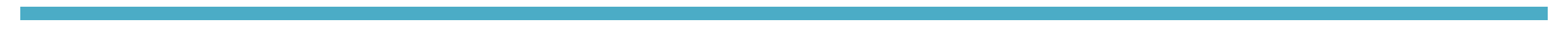 Nombre: RASTRO MUNUCIPAL DE ZAPOTLAN EL GRANDETeléfono: 3414120415Domicilio: CARRETERA CD. GUZMAN-EL FRESNITO KM 3.6Correo-e: Mayra.cortes@ciudadguzman.gob.mxDatos Académicos NIVEL: PREPARATORIAINSTITUCION EDUCATIVA: PREPARATORIA REGIONAL DE CUIDAD GUZMANESTATUS: FINALIZADOFECHA: 2017 AL 2020Experiencia Laboral 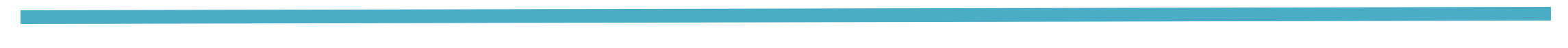 -SERVIDOR PUBLICO EN EL MUNICIPIO DE ZAPOTLAN EL GRANDE, JALISCO. DESDE EL *****Logros destacados-CAPACITANDOME EN DIFERENTES AREAS DE SACRIFICIO DEL RASTRO-CONOCIMIENTO EN MANEJO DE CUCHILLOS EQUIPOS DE MAQUINARIA DE TRABAJO-MANEJO DE CORTES FINOSCursos y Diplomados-PRIMEROS AUXILIOS-BPM-BIENESTAR ANIMAL-PREVENCION DE RIESGOS DE TRABAJO-LIMPIEZA Y SESINFECCION-CODIGO ETICA Y DECLARACION PATRIMONIAL-HIGIENE Y SEGURIDAD-LIMPIEZA Y DESINFECCION -PROTOCOLOGO DE SERVICIO